INDICAÇÃO Nº 5992/2017Sugere ao Poder Executivo Municipal, que efetue estudos quanto à implantação de ciclovias em trechos específicos do Município, onde diariamente ciclistas fazem uso das vias publicas.Excelentíssimo Senhor Prefeito Municipal, Nos termos do Art. 108 do Regimento Interno desta Casa de Leis, dirijo-me a Vossa Excelência para sugerir por intermédio do setor competente que sejam realizados estudos quanto à implantação de ciclovia Na Avenida Santa Bárbara, Avenida Alfredo Contatto nos trechos que vai da Rua Limeira ate Rua França e Avenida Prefeito Isaias Romano, neste município.Justificativa:O Número de ciclistas que utilizam as ruas e avenidas do município para esporte, lazer e também a trabalho aumentou muito nos últimos anos, consequentemente também aumentam os riscos de acidentes. Assim, ciclistas pedem a implantação gradativa de ciclovias nas Avenidas Santa Bárbara, Alfredo Contatto e Prefeito Isaias Romano.Plenário “Dr. Tancredo Neves”, em 20 de Julho de 2017.Cláudio Peressim- Vereador -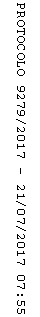 